BOURSE AUX JOUETS/VETEMENTSDIMANCHE 19 NOVEMBRE 2017de 10H à 18H au Foyer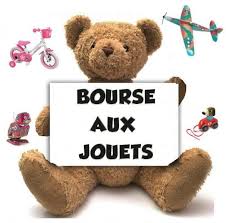 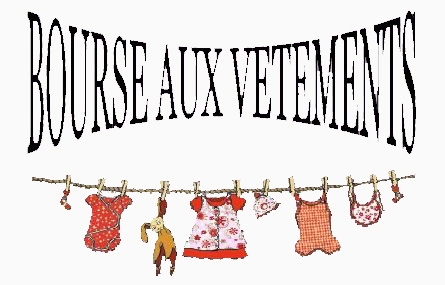 Merci de retourner sous enveloppe le bulletin d’inscription accompagné de son règlement en chèque à l’ordre du comité des fêtes ou en espècesCOMITE DES FETESPlace de la Mairie78520 GUERNESPour plus d’informations : 06.63.47.69.97 ou sur facebook guernes en fêtesArrivée des exposants de 8h30 à 9h45Sur place : restauration, boissons chaudes ou froides…..OUVERT A TOUSVENEZ NOMBREUXCLOTURE DES INSCRIPTIONSDIMANCHE 12 NOVEMBRE 2017(Places limitées)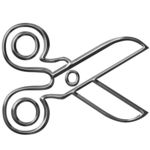 ------------------------------------------------------------------------------------------------------------- ATTESTATION - INSCRIPTION BOURSE AUX JOUETS/VETEMENTSJe soussigné(e), Nom : ______________ Prénom ______________ Né(e) le ____/____/______Adresse : ________________________________________________________CP ___________ Ville ______________________________________________ Tél. ____________________ Email : __________________________________ Titulaire de la pièce d’identité N° _____________________________________Délivrée le ____/____/____ par ______________________________________ Déclare sur l’honneur : - de ne pas être commerçant (e) - de ne vendre que des objets personnels et usagés (Article L 310-2 du Code de commerce) - de non-participation à 2 autres manifestations de même nature au cours de l’année civile. (Article R321-9 du Code pénal)Ci-joint règlement de ______€ pour l’emplacement pour le nombre de _______ tablesFait à __________, le ____________ Signature